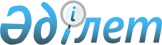 О предоставлении мер социальной поддержки специалистам в области здравоохранения, образования, социального обеспечения, культуры, спорта и агропромышленного комплекса, государственным служащим аппаратов акимов села Б.Момышулы, сельских округов, прибывшим для работы и проживания в сельские населенные пункты Жуалынского района в 2021 годуРешение Жуалынского районного маслихата Жамбылской области от 12 апреля 2021 года № 6-2. Зарегистрировано Департаментом юстиции Жамбылской области 13 апреля 2021 года № 4935
      В соответствии со статьей 6 Закона Республики Казахстан от 23 января 2001 года "О местном государственном управлении и самоуправлении в Республике Казахстан", пунктом 8 статьи 18 Закона Республики Казахстан от 8 июля 2005 года "О государственном регулировании развития агропромышленного комплекса и сельских территорий", пунктом 2 постановления Правительства Республики Казахстан от 18 февраля 2009 года № 183 "Об определении размеров предоставления мер социальной поддержки специалистам в области здравоохранения, образования, социального обеспечения, культуры, спорта и агропромышленного комплекса, государственным служащим аппаратов акимов сел, поселков, сельских округов, прибывшим для работы и проживания в сельские населенные пункты" и пунктом 6 Правил утвержденных Приказом Министра национальной экономики Республики Казахстан от 6 ноября 2014 года № 72 (Зарегистрирован в государственном реестре нормативных правовых актов № 9946) "Об утверждении Правил предоставления мер социальной поддержки специалистам в области здравоохранения, образования, социального обеспечения, культуры, спорта и агропромышленного комплекса, государственным служащим аппаратов акимов сел, поселков, сельских округов, прибывшим для работы и проживания в сельские населенные пункты" Жуалынский районный маслихат РЕШИЛ:
      1. Предоставить меры социальной поддержки специалистам в области здравоохранения, образования, социального обеспечения, культуры, спорта и агропромышленного комплекса, государственным служащим аппаратов акимов села Б.Момышулы, сельских округов за исключением лиц, занимающих руководящие должности, прибывшим для работы и проживания в сельские населенные пункты района в 2021 году, с учетом потребности:
      1) подъемное пособие в сумме, равной стократному месячному расчетному показателю;
      2) социальная поддержка для приобретения или строительства жилья – бюджетный кредит в сумме, не превышающей одну тысячу пятисоткратного размера месячного расчетного показателя.
      2. Контроль за исполнением настоящего решения возложить на руководителя аппарата районного маслихата Абдыкеримову Чинаркуль Абдыразаковну. 
      3. Настоящее решение вступает в силу со дня его государственной регистрации в органах юстиции и вводится в действие по истечении десяти календарных дней со дня его первого официального опубликования.
					© 2012. РГП на ПХВ «Институт законодательства и правовой информации Республики Казахстан» Министерства юстиции Республики Казахстан
				
      Председатель сессии Жуалынского 

      районного маслихата 

Г. Мусаханова

      Секретарь Жуалынского 

      районного маслихата 

Е. Тлеубеков
